SKRIPSIPENGARUH  VARIASI RASIO GIGI  SPROCKET  TERHADAP TRAKSI  MOTOR  YAMAHA RX KINGOleh:AGUNG SANTOSO ROLAS 2008- 71-038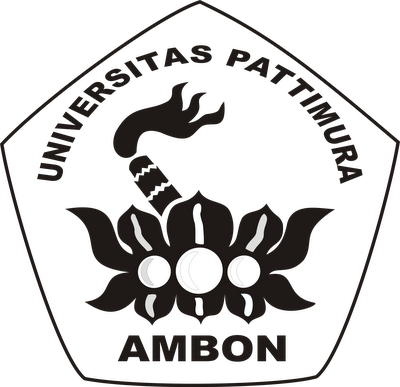 PROGRAM  STUDI TEKNIK  MESIN JURUSAN TEKNIK  MESIN FAKULTAS TEKNIK UNIVERSITAS  PATTIMURA AMBON2014PENGARUH   VARIASI  RASIO  GIGI SPROCKET  TERHADAP TRAKSI  MOTOR  YAMAHA  RX KINGOleh Pembimbing I Pembimbing II: Agung Santoso Rolas: If. W. E. Wattimena, MS.Eng: N. Suruali, ST., MTABSTRAKSepeda motor merupakan  alat transportasi yang banyak digunakan oleh masyarakat pada saat sekarang ini. Hal ini disebabkan oleh karena nilai ekonomis atau  kepraktisan yang dihadirkan oleh sepeda motor tersebut. Persaingan produk otomotif dewasa ini memicu dunia industri otomotif untuk terus meningkatkan kualitas produk, performa suatu kendaraan. Dari performa kendaraan yang penting adalah  kemampuan  traksi  pada  kendaraan.  Kemampuan  traksi  ini  diperlukan untuk   berakselerasi,   mendaki   dan   melawan   berbagai   hambatan   pada   saat kendaraan dijalankan. Karakteristik mesin sangat menentukan gaya tarksi maksimum yang dapat dihasilkan dan secara langsung dapat mempengaruhi traksi kendaraan.Dalam penulisan  skripsi ini dengan permasalahan  yang diangkat adalah Pengaruh Variasi Raso Gigi Sprocket Terhadap Traksi Motor Yamaha RX King, Dimana motor tersebut mempunyai kestabilitan, kemampuan jelajah dan kenyamanan  yang  baik  yang merupakan  salah  sau  faktor teknis  utama  untuk menjadi ukuran keandalan bagi sebuah kendaraan. Stabilitas sangat terkait dengan pengendalian gerak kendaraan baik pada kecepatan konstan ataupun pada saat ada percepatan.  Sedang kemampuan jelajah  terkait  dengan  gaya  dorong/tarik  atau traksi roda yang dimiliki kendaraan.Metode yang diambil dalam penulisan ini adalah penelitian langsung di Laboratorium Otomotif Fakultas Teknik dengan cara pengamatan langsung pada objek penelitan kemudian  di komperasikan  dengan teori-teori pendukung yang berhubungan dengan permasalahan diatas. Adapun tujuan yang ingin dicapai, adalah untuk  mencari traksi  dan percepatan  pada   tiap-tiap perbandingan  gigi sprocket  pada motor Yamaha Rx King.Dari hasil pengujian dengan kecepatan 40 dengan sproket   yang kecil  maka terjadi penurunan traksi sebesar 1408,354 tetapi kecepatan meningkat, sedangkan sproket  yang lebih besar   maka jumlah traksi 1450,354 semakin meningkat tetapi kecepatan menurun. Tetapi dengan kecepatan 80 yang kecil terjadi penurunan traksi sebesar 1743,225 tetapi kecepatan meningkat, sedangkan dengan sproket  yang lebih besar terjadi kenaikan traksi sebesar 1824,254tetapi kecepatannyamenurun.Dari hasil.penelitian menunjukan bawah jumlah sproket dapat mempengaruhi traksi dan kecepatan dengan variasi kecepatan yang berbeda   .Kata Kunci : Gigi Sprocket  Sepeda  Motor,  Traksi Kendraan  Motor